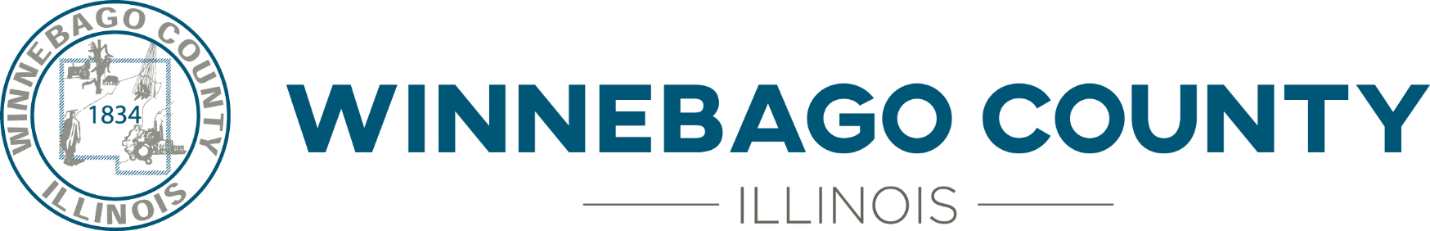 February 20, 2020ADDENDUM ONEWINDOWS 7 COMPUTER REPLACEMENTBID IFB #20B-2197Bidders are required to indicate on page 10 of their Bid Forms that they have received and acknowledged this addendum.The following questions were submitted followed by the County’s response;Is this an all or none bid ?..or will you accept bids by item?Multiple vendors may be chosen. Bids may be accepted by item. Each bid line item number specified on page 12 of the RFP can be bid. If the vendor is not bidding each line item, “No-Bid” needs placed in Unit Price and Total price columns as indication of such intention.Please provide exact part number on the GETAC item on your bid 20B-2197The GETAC S410 G2 that was in the original bid is not accurate. Please replace the original specs (below) on page 9 of the Bid Specifications;With the following specs; A quantity of 17 for each part # listed in the GETAC item. Quoted price must be inclusive of all part #s as a single unit cost.Please see attached REVISED BID FORM and include with Bid Submission.PLEASE NOTE:  Due to unforeseen circumstances, we understand delivery of certain G3 parts may be delayed.Any questions should be directed to the Purchasing Department, 404 Elm Street, Room 202, Rockford, IL 61101 or by telephone 815-319-4380, or email Ann Johns at purchasing@wincoil.us.END OF ADDENDUM ONECounty Administration Building404 Elm StreetRockford, Illinois  61101Ann JohnsDirector of PurchasingPhone:  Fax:  GETAC S410 G2 Semi-rugged Notebook touch screen 17Intel Core i5-8250U Processor 1.6GHz256GB SSD14" Display16GB RAMWin 10 Pro5-Year WarrantyDelivery 21 calendar days QuantityPart #Description17SL2DTDDASUXXGETAC S410 G3 Semi-rugged Notebook touch screenS410 G3, Intel Core i5-8265U Processor, Microsoft Windows 10 Pro x64 with 16GB RAM, 256GB SSD, 14” Sunlight Readable Touchscreen, Membrane Backlit KBD (RED Light), WIFI + BT + GPS + 4G LTE (EM7511) + Triple Pass-through, 3 Year Limited WarrantyS410 G3, Intel Core i5-8265U Processor, Microsoft Windows 10 Pro x64 with 16GB RAM, 256GB SSD, 14” Sunlight Readable Touchscreen, Membrane Backlit KBD (RED Light), WIFI + BT + GPS + 4G LTE (EM7511) + Triple Pass-through, 3 Year Limited WarrantyS410 G3, Intel Core i5-8265U Processor, Microsoft Windows 10 Pro x64 with 16GB RAM, 256GB SSD, 14” Sunlight Readable Touchscreen, Membrane Backlit KBD (RED Light), WIFI + BT + GPS + 4G LTE (EM7511) + Triple Pass-through, 3 Year Limited WarrantyS410 G3, Intel Core i5-8265U Processor, Microsoft Windows 10 Pro x64 with 16GB RAM, 256GB SSD, 14” Sunlight Readable Touchscreen, Membrane Backlit KBD (RED Light), WIFI + BT + GPS + 4G LTE (EM7511) + Triple Pass-through, 3 Year Limited WarrantyS410 G3, Intel Core i5-8265U Processor, Microsoft Windows 10 Pro x64 with 16GB RAM, 256GB SSD, 14” Sunlight Readable Touchscreen, Membrane Backlit KBD (RED Light), WIFI + BT + GPS + 4G LTE (EM7511) + Triple Pass-through, 3 Year Limited WarrantyGE-SVSREXT2YExtended Warranty - Laptop (Year 4 - 5)-For Semi-RuggedOHHGTC6193S410 Havis Vehicle Dock w/ Tri-RF (not include vehicle adapter) (black)GAD2X8Getac 120W 11-16V, 22-32V DC Vehicle adapter (Bare Wire), 3 year warranty (For docking station)590GBL000240Airgain-AP-GTC-MMF-CWG-Q-BL-19,Cell/LTE, WiFi, GNSS, 19ft coax, color black, new form factor (Threaded bolt)Delivery TBD